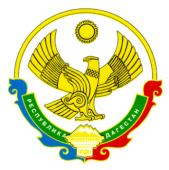 МУНИЦИПАЛЬНОЕ КАЗЕННОЕ ОБЩЕОБРАЗОВАТЕЛЬНОЕ УЧРЕЖДЕНИЕ «ОГУЗЕРСКАЯ СРЕДНЯЯ ОБЩЕОБРАЗОВАТЕЛЬНАЯ ШКОЛА» КИЗЛЯРСКОГО РАЙОНА  РЕСПУБЛИКИ ДАГЕСТАН368826 РД, Кизлярский район					тел.: 89289787141		c.  Огузерул.  Советская, 16						Е-mail: og.schkola@yandex.ru«__» ___ 2021г.                                                                                             №__ПРИКАЗО назначении руководителя Центра образования естественно-научной и технологической направленностей«Точка Роста».      Назначить руководителем Центра образования естественно-научной и технологической направленностей «Точка роста» Саянову Айгуль Нажмудиновну.Директор школы                                                        Куртусунова Ю.К.